Тема занятия  «Лего-ёлка» Ребята, сегодня мы научимся из деталей Лего-конструктора делать ёлку. Материалы:  конструктор -Лего,  схема- образец  ёлки .Ход занятияРебята, я вам сейчас расскажу об одном дереве. А вы отгадаете, что это за дерево? Все хвойные деревья  леса схожи друг с другом. У всех есть корни, ствол, ветви, а на них иголки – хвоинки. Корни дерева это как бы кормилки, они добывают из земли всё, что нужно для жизни дерева. Поэтому  деревья питаются с весны до осени. Деревья в лесу могут жить сотни лет.  Давайте с вами отгадаем загадку:
Что же это за девица,
Ни швея ни мастерица. 
Ничего сама не шьёт, 
а в иголках круглый год.(ёлка)

- Как называется плод у ёлочки? (шишка)
 - Шишка покрыта чешуёй. Между чешуйками – семена. Когда они созревают, то шишка выбрасывает семена. Семена падают на землю и прорастают. -А для чего нужны ещё семена? (Семенами питаются птицы и животные, а ещё из семян вырастают деревья)
 -Скажите, какие животные и птицы живут в еловом лесу. (Заяц, белка, медведь, рысь, птицы)Под пушистыми ветками елочки можно спрятаться от врагов животным и птицам, например белочке.Давайте ребята для неё построим ёлочку.Чтобы собрать ёлочку из Лего- конструктора, мы должны посмотреть образец- картинку которая показана  ниже. Схема - образец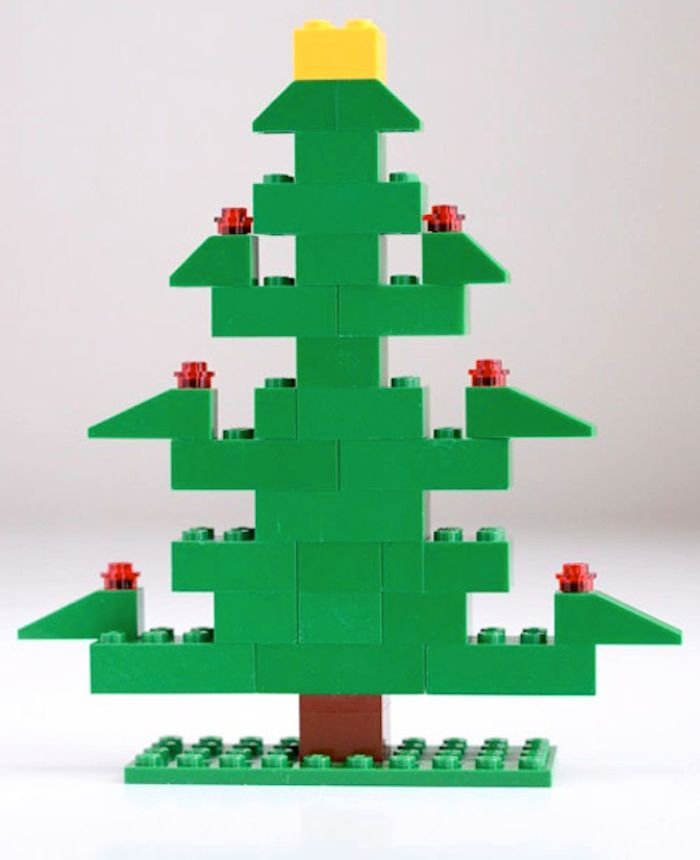 -Посмотрите на схему,  из каких частей состоит елка? (ствол, ветки, макушка)  -Какого цвета детали нам понадобятся? (желтого, коричневого, зеленого). ( -Какие детали будем брать для изготовления ёлки?( кубики желтого и зеленого, коричневого цвета, зеленые и желтые кирпичики).-С чего начнём собирать нашу елку с основания (со ствола,который прикрепим к плоской основе - деталь прямоугольной формы). С чего сделаем шишки? (с красных круглых деталей)Ребенок выполняет задание: собирает поделку из конструктора, опираясь на схему  образец картинку.Ребята у вас получится замечательная  ёлка.  Желаю всем успеха в работе.